Your recent request for information is replicated below, together with our response.Could you possibly provide figures for any warnings made to drivers or referrals to the procurator fiscal there have been in Scotland for contravening regulation 54 or 97 of the Road Vehicles (Construction and Use) Regulations 1986 Could you provide this information for January - December in these years2021 20222023Unfortunately, I estimate that it would cost well in excess of the current FOI cost threshold of £600 to process your request.  I am therefore refusing to provide the information sought in terms of section 12(1) of the Act - Excessive Cost of Compliance.Where individuals received a formal warning or were reported to Crown Office and Procurator Fiscals Service (COPFS) in respect of the offences No Silencer (Reg 54(1)), Defective Exhaust (Reg 54(2)) and/ or Unnecessary/ Excessive Noise (Reg 97), a crime report would be created.  Unfortunately however, the relevant crime classification is far wider and encompasses all offences under the Construction & Use Regulations (​except lighting), meaning that all would have to be individually assessed for relevance.  To be of assistance, I believe we would be able to provide you with data on how many Fixed Penalty Notices (FPNs) were issued in respect of each offence if that were of interest - please let us know.  FPN data is stored on a different system that allows a search per individual regulation.If you require any further assistance, please contact us quoting the reference above.You can request a review of this response within the next 40 working days by email or by letter (Information Management - FOI, Police Scotland, Clyde Gateway, 2 French Street, Dalmarnock, G40 4EH).  Requests must include the reason for your dissatisfaction.If you remain dissatisfied following our review response, you can appeal to the Office of the Scottish Information Commissioner (OSIC) within 6 months - online, by email or by letter (OSIC, Kinburn Castle, Doubledykes Road, St Andrews, KY16 9DS).Following an OSIC appeal, you can appeal to the Court of Session on a point of law only. This response will be added to our Disclosure Log in seven days' time.Every effort has been taken to ensure our response is as accessible as possible. If you require this response to be provided in an alternative format, please let us know.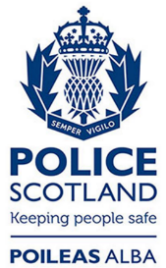 Freedom of Information ResponseOur reference:  FOI 24-1508Responded to:  14 June 2024